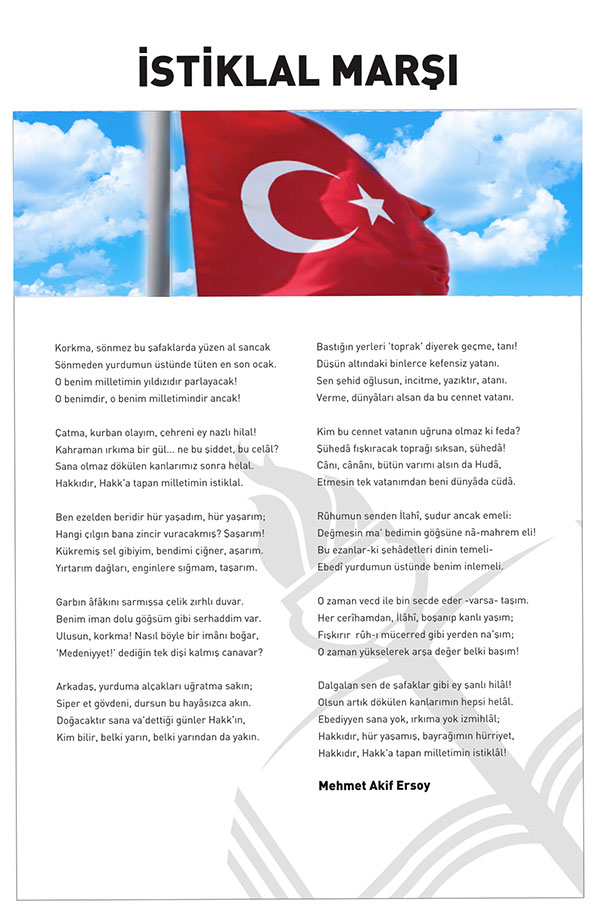 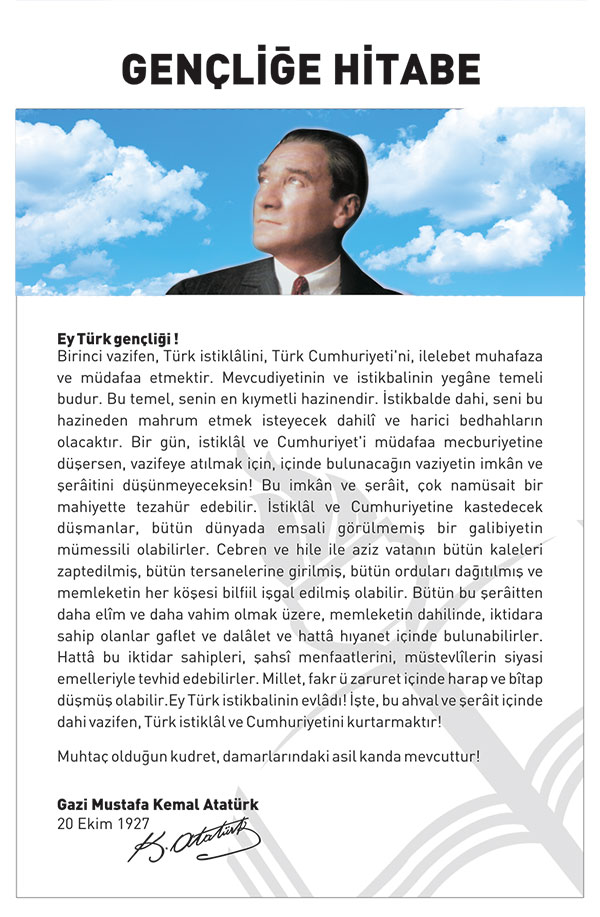 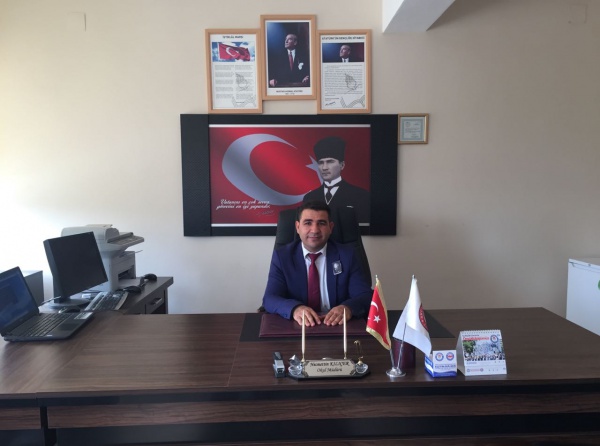 Değerli PaydaşlarımızHatice Kübra Kız Anadolu İmam-Hatip Lisesi olarak kurulduğumuz 2015-2016 Eğitim-Öğretim yılından bu yana tüm paydaşlarımızla işbirliği içerisinde kaliteli eğitim hizmeti sunmanın gayreti içerisindeyiz. Bakanlığımızın 2023 Vizyonu doğrultusunda, ilimizin ve ilçemizin eğitim niteliğinin artırılması için yeni bir eğitim kurumu olarak büyük katkılar sunacağımıza inanıyorum. Hatice Kübra Kız Anadolu İmam-Hatip Lisesinin yönetim kademesi, tüm çalışmalara aktif katılım sağlayarak şeffaf bir yönetim anlayışı sergilemeye devam edecektir. Öğretmen ve öğrencilerimizin fikirleri her fırsatta değerlendirilecek, demokratik eğitim ortamını korumak, 21. yüzyıl becerileri ile donatılmış bireyler yetiştirmek için tüm imkânlar seferber edilecektir. Bu anlamda, okulumuzun ana unsurunu olan öğrencilerimiz başta olmak üzere öğretmenlerimiz, personelimizin ve velilerimizin yanında olduğumuzu hatırlatır, tüm paydaşlarımıza beş yıllık yeni plan dönemindeki çalışmalarında başarılar dilerim.                                                                                                        Necmettin KILIÇER								    Okul MüdürüBÖLÜM I: GİRİŞ ve PLAN HAZIRLIK SÜRECİ 	5018 sayılı Kamu Mali Yönetimi ve Kontrol Kanunu, bütçe kaynaklarının etkili, ekonomik, verimli ve hesap verebilir şekilde kullanılması gerektiğini ilke edinmiştir. Stratejik plan, bilindiği üzere 5018 sayılı Kanun içerisinde yer alan en önemli alanlardan biridir. Bu planlar aracılığıyla, kurumların beş yıllık misyon ve vizyonları ile amaç, hedef ve faaliyetlerine ilişkin farkındalık oluşmaktadır. Stratejik Planlama Ekibi ve Strateji Geliştirme Kurulu ile birlikte birimlerde oluşturulan Birim Stratejik Plan Hazırlık Ekipleri ve dış paydaşlar da planlama çalışmalarına dahil edilmek suretiyle geniş kapsamlı bir çalışma grubu oluşturulmuş ve bu sayede kurum kültürü açısından bir kalite standardı yakalanmıştır. Akçakale Hatice Kübra Kız Anadolu İmam Hatip Lisesi Müdürlüğü 2019-2023 dönemini kapsayan stratejik plan çalışmalarında misyon, vizyon, amaç, hedef ve faaliyetlerini belirleyerek stratejik planlamasını oluşturmuştur.BÖLÜM II: DURUM ANALİZİ
   Durum analizi bölümünde okulumuzun mevcut durumu ortaya konularak neredeyiz sorusuna yanıt bulunmaya çalışılmıştır. Bu kapsamda okulumuzun kısa tanıtımı, okul künyesi ve temel istatistikleri, paydaş analizi ve görüşleri ile okulumuzun Güçlü Zayıf Fırsat ve Tehditlerinin (GZFT) ele alındığı analize yer verilmiştir.Okulun Kısa Tanıtımı/Kurumsal tarihçe 	Okulumuz 2015-2016 Eğitim-Öğretim yılında Akçakale Anadolu İmam bünyesinden Kız Anadolu İmam Hatip olarak ayrılmış olup, 12 derslik ve 32 öğrenci ile eğitim-öğretime başlamıştır. Okulumuz çevre köylere taşımalı eğitim merkezi olarak hizmet vermektedir.Okulumuz Süleyman Şah Mahallesi İbrahim Gündoğan Caddesi üzerinde bulunmakta olup ilçe merkezinde yer almaktadır.  	 Okulumuz önceki yıllarda ortaokul ve lise binası olarak kullanılmıştır. Okul ilk olarak 1995-1996 eğitim öğretim yılında eğitime başlamıştır.  	 Okulumuz ilk olarak 1986 yılında 2595 m2 lik arsa üzerine 12 derslikle Eğitim ve öğretime açılmıştır.    	Okulumuz bünyesinde 12 derslik , 11 şube , 1 Müdür Odası, 1 müdür Yrd. Odası, 1 Öğretmen odası, 1 yardımcı personel odası, 1Rehberlik odası ve Tuvaletler mevcuttur.  	 Okulumuz il ve ilçelerde yapılan sosyal, sportif ve kültürel faaliyetlere etkin olarak katılmaktadır. Yapılan bu faaliyetlerden çeşitli ödüller kazanılmıştır.
Okulun Mevcut Durumu: Temel İstatistikler
Okul Künyesi
Okulumuzun temel girdilerine ilişkin bilgiler altta yer alan okul künyesine ilişkin tabloda yer
almaktadır.
Temel Bilgiler Tablosu- Okul KünyesiÇalışan Bilgileri
Okulumuzun çalışanlarına ilişkin bilgiler altta yer alan tabloda belirtilmiştir.
Çalışan Bilgileri TablosuOkulumuz Bina ve Alanları
Okulumuzun binası ile açık ve kapalı alanlarına ilişkin temel bilgiler altta yer almaktadır.
Okul Yerleşkesine İlişkin BilgilerSınıf ve Öğrenci Bilgileri
Okulumuzda yer alan sınıfların öğrenci sayıları alttaki tabloda verilmiştir.Donanım ve Teknolojik Kaynaklarımız
Teknolojik kaynaklar başta olmak üzere okulumuzda bulunan çalışır durumdaki donanım
malzemesine ilişkin bilgiye alttaki tabloda yer verilmiştir.
Teknolojik Kaynaklar TablosuGelir ve Gider Bilgisi
Okulumuzun genel bütçe ödenekleri, okul aile birliği gelirleri ve diğer katkılarda dâhil olmak
üzere gelir ve giderlerine ilişkin son üç yıl gerçekleşme bilgileri alttaki tabloda verilmiştir.UYGULANMAKTA OLAN STRATEJİK PLANIN DEĞERLENDİRİLMESİ (2015-2019)
   2015-2019 stratejik Hatice Kübra Kız Anadolu İmam-Hatip Lisesi 2015-2016 Eğitim-Öğretim yılında Eğitim hizmetlerine başladığından 2015-2019 Stratejik plan dönemine yetişmemiştir.
PAYDAŞ ANALİZİ
   Kurumumuzun temel paydaşları öğrenci, veli ve öğretmen olmakla birlikte eğitimin dışsal
etkisi nedeniyle okul çevresinde etkileşim içinde olunan geniş bir paydaş kitlesi bulunmaktadır.
Paydaşlarımızın görüşleri anket, toplantı, dilek ve istek kutuları, elektronik ortamda iletilen
önerilerde dâhil olmak üzere çeşitli yöntemlerle sürekli olarak alınmaktadır.
Paydaş anketlerine ilişkin ortaya çıkan temel sonuçlara altta yer verilmiştir :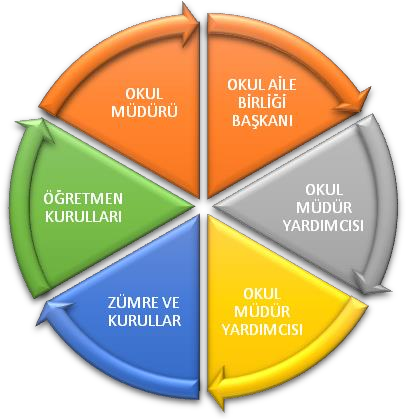 Paydaş Analizi
   Hatice Kübra Kız Anadolu İmam Hatip Lisesi Müdürlüğü Stratejik Planı’nın temel unsurlarından birisi olan katılımcılık ilkesi doğrultusunda müdürlüğümüzün etkileşim içinde olduğu tarafların görüşlerini alması ve elde ettiği görüşleri planlama sürecinde dikkate alması büyük önem arz etmekteydi.
   Müdürlüğümüzün sunduğu hizmetlerden yararlananlar ile bu hizmetlerin üretilmesine katkı sağlayan veya üretimin doğrudan ortağı olan kişi, kurum ve kuruluşların görüşlerinin alınması ihtiyaç odaklı ve amaca dönük politika ve stratejilerin üretilmesi için olmazsa olmazdı.
   Paydaş analizi sürecinde Hatice Kübra Kız Anadolu İmam Hatip Lisesi Müdürlüğü teşkilat yapısı, ilgili mevzuat, hizmet envanteri ve faaliyet alanları analiz edilerek paydaşlar belirlenmiştir.Belirlenen paydaşların idarenin hangi ürün ve hizmetleriyle ilgili oldukları, idareden beklentileri, bu paydaşların idarenin ürün ve hizmetlerinin asıl etkilediği ve bunlardan nasıl etkilendiğinin belirlenmesi amacıyla “Paydaş Anketi” geliştirilmiştir. Ankette Okulun eğitimi ve öğretimi, öğretmen ve okul memnuniyeti, idarenin tanınırlığı, idareye yönelik memnuniyet durumu, ilişkili olunan ve öncelik verilmesi gereken alanların tespit edilmesine yönelik sorulara yer verilmiştir.Paydaş Görüşleri
    Müdürlüğümüzde bünyesinde bulunan yaklaşık 250 iç paydaşımıza “Çalışan Memnuniyet Anketi “ uygulanmıştır.
İç Paydaş Anketimiz: 101 kişi tarafından yanıtlanmıştır.
Dış Paydaş Anketimiz: 53 kişi tarafından yanıtlanmıştır. Memnuniyet anketi sonuçları “Hatice Kübra Kız Anadolu İmam Hatip Lisesi Müdürlüğü Stratejik Plan Üst Kurulu’na sunulmuştur.
   Alınan paydaş analizi sonuçları ve tespit edilen GZFT analizlerinden yararlanılarak amaç ve hedeflerimizin tespiti daha kolay olmuştur.Anket Linkimiz ve sonuçları:
https://docs.google.com/forms/d/1E7DwVzUyFJvl0cZp7327AM0DFz4mvuFEusGlvOD1cKw/edithttps://docs.google.com/forms/d/1r2ql8Ulk1i1eSpdbiiYm5qFUvhl5Hj8mx4AJjK3EyUk/edithttps://docs.google.com/forms/d/1T64qeRjHmPjLRKnME-vUunu-zF6Ph-H8kKx7vcVojMM/edit
İç Paydaş Anketimizin Başlıca Cevap Grafikler1.Okulumuz öğretmenlere uygulamış olduğumuz anket sonuç grafikleri aşağıda listelendiği gibidir.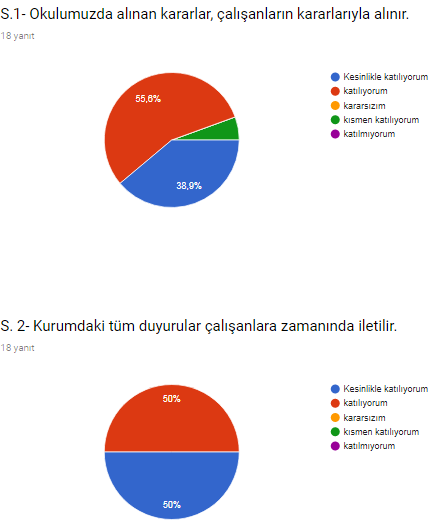 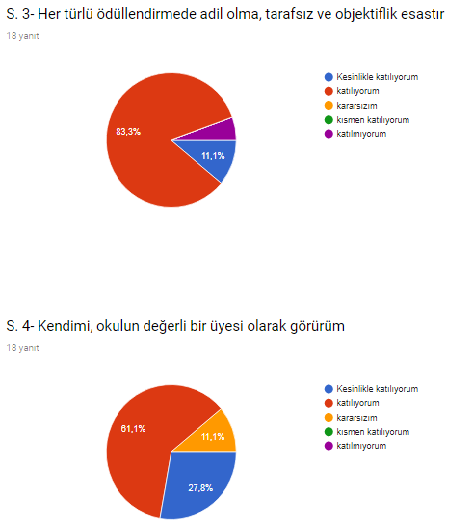 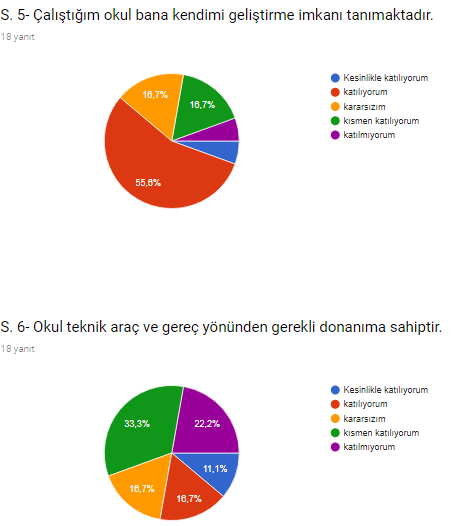 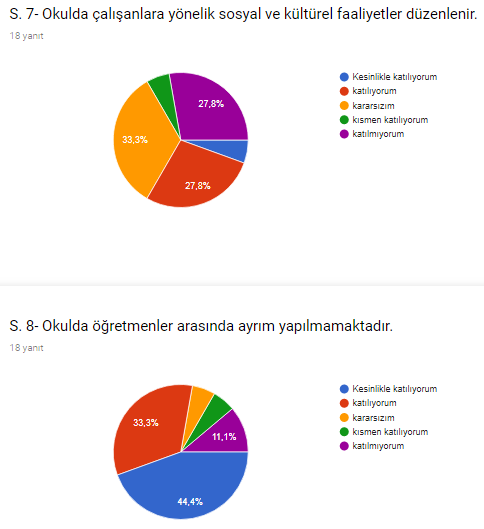 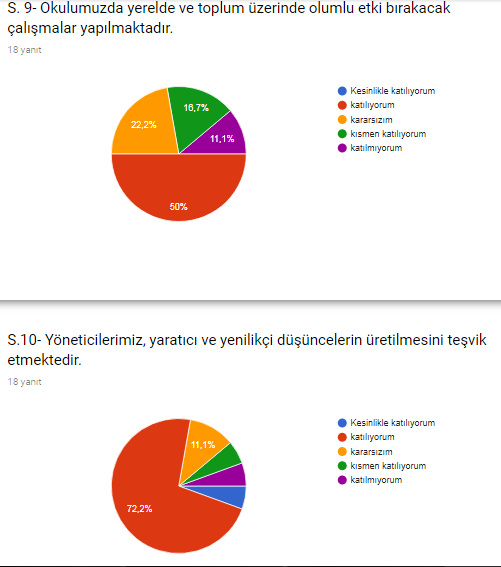 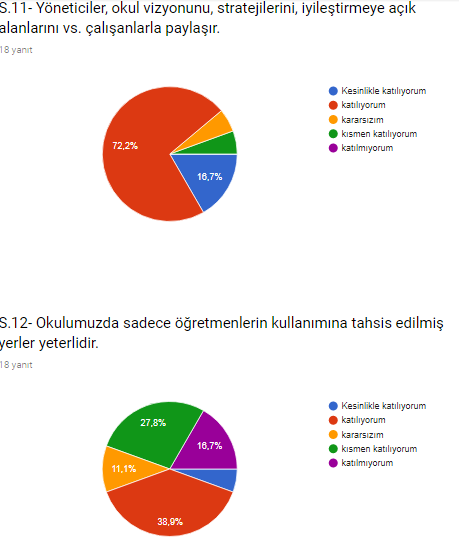 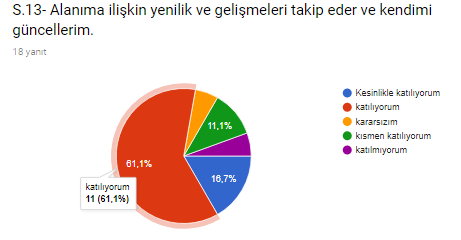 2.Okulumuz öğrencilere uygulamış olduğumuz anket sonuç grafikleri aşağıda listelendiği gibidir.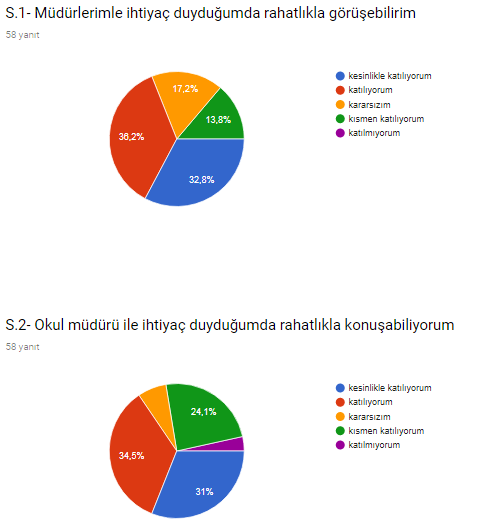 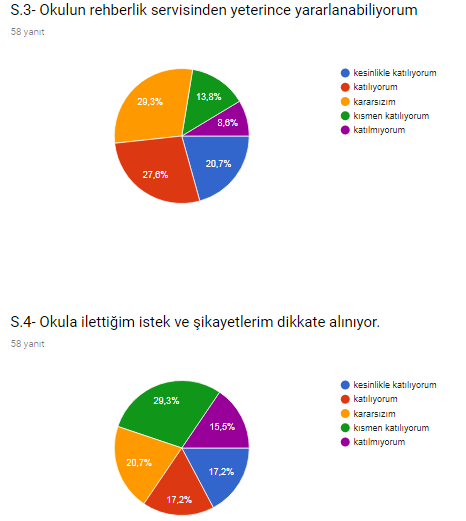 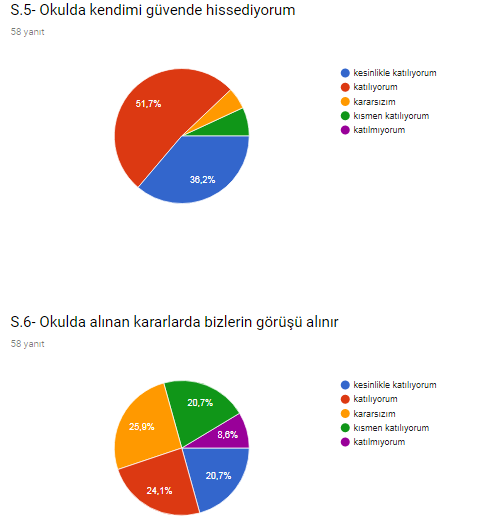 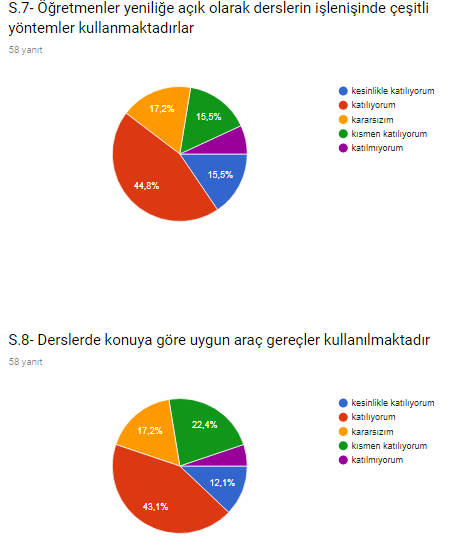 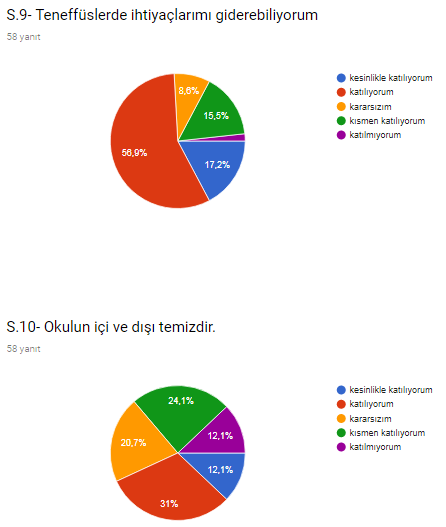 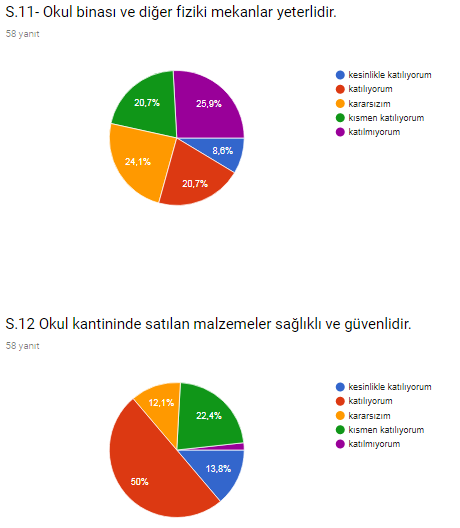 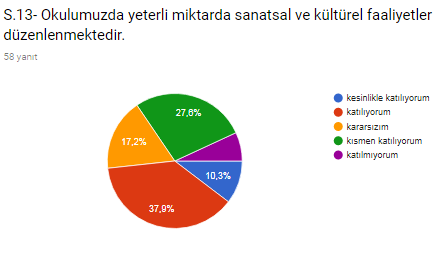 3.Okulumuz velilerine uygulamış olduğumuz anket sonuç grafikleri aşağıda listelendiği gibidir.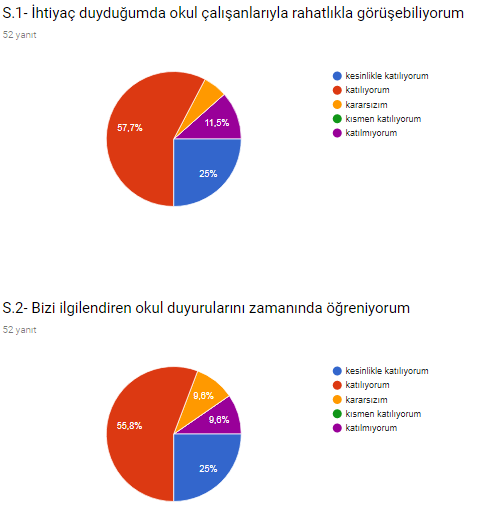 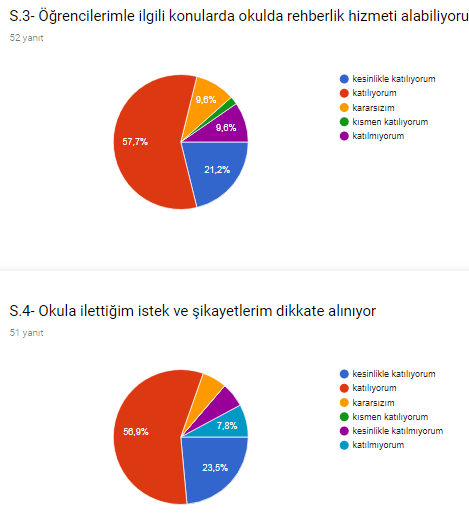 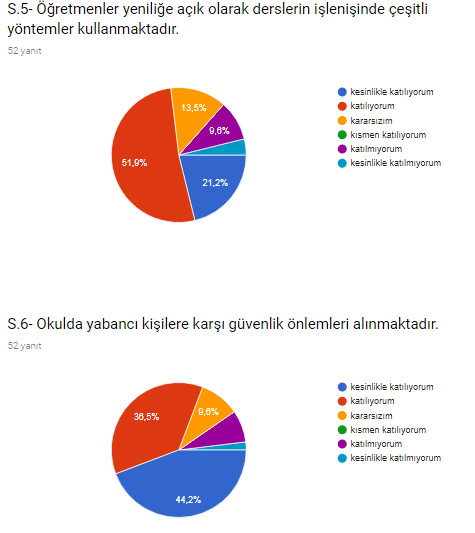 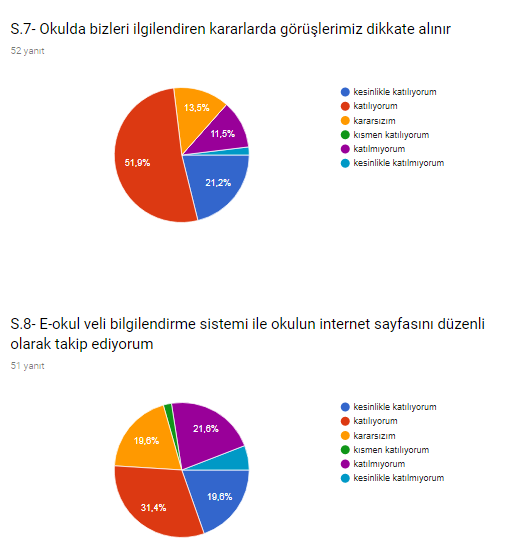 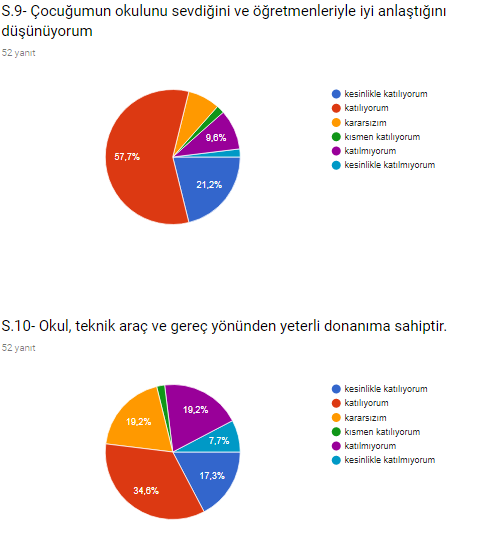 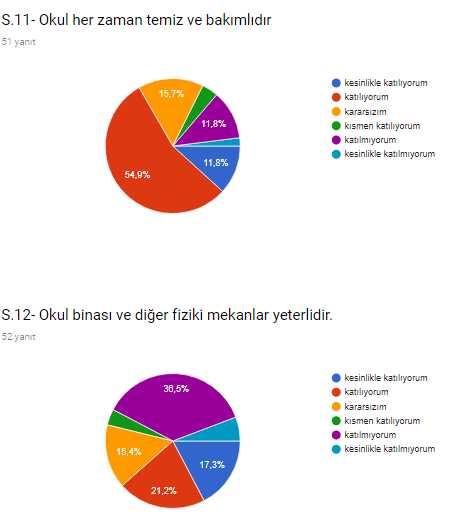 Hatice Kübra Kız Anadolu İmam Hatip Lisesi Müdürlüğü 2019-2023 Stratejik Planımız için hazırladığımız 13 sorudan oluşan iç paydaş anketimize paydaşlarımızın vermiş olduğu cevaplara göre oluşturduğumuz değerlendirme grafikleri yukarıdadır. Grafiklerin tamamını plana yansıtmaya gayret ettik. Grafiklerin yanıtlarına göre oluşturduğumuz değerlendirme grafiklerini bunlarla beraber bir değerlendirme raporu oluşturup Hatice Kübra Kız Anadolu İmam Hatip Lisesi Müdürümüze ve Stratejik Plan Üst Kuruluna teslim ettik. Anketlerin bir kısmı internet üzerinden yapılmışken bir kısmı da kağıt üzerinde yapılmıştır. Veriler tek tek girilip tarafsız bir şekilde oluşturulmuştur.
Yukarıdaki grafiklerimizin kısaca değerlendirmesini yapacak olursak;Sorulara verilen yanıtların geneline bakacak olursak yüzde olarak olumlu sonuçların alındığı yukarıdaki grafiklerde yüzde olarak görülmektedir. Olumsuz görülen alanlarda çalışmalar yapılacak olup okulumuzu her alanda en iyi hale getirmek için çaba sarf edeceğiz.İç Paydaş Anketimizin Sonuç Raporu:
  	 Toplam 154 kişinin katıldığı öğretmen, veli, öğrenci ve idareci, iç paydaş anketi ekibimiz tarafından ayrıntısıyla analiz edilmiş ve çok yüksek bir oranda müdürlüğümüzün iş ve işlemlerinden memnun kaldıkları, kendini güvende hissettikleri ve okulumuz personeli olmaktan gurur duydukları anlaşılmıştır.
    	Bazı anket sorularına verilen cevaplardaki kısmi sorunların kaynağının bulunup çözüm üretilmesi gerektiği üst kurulumuzla paylaşılmıştır. Bu anketimizden aldığımız sonuçlarla, temel değerlerimizle, güçlü ve zayıf yönlerimizi tespit etmemiz daha da kolaylaşmıştır. Yine iç paydaş ve dış paydaş anketlerimizin ışığında bakanlığımızın belirlediği amaç ve hedeflerle aynı doğrultuda performans göstergeli stratejiler üretmemiz daha da kolaylaşmıştır.
GZFT (Güçlü, Zayıf, Fırsat, Tehdit) Analizi
   	Okulumuzun temel istatistiklerinde verilen okul künyesi, çalışan bilgileri, bina bilgileri, teknolojik kaynak bilgileri ve gelir gider bilgileri ile paydaş anketleri sonucunda ortaya çıkan sorun ve gelişime açık alanlar iç ve dış faktör olarak değerlendirilerek GZFT tablosunda belirtilmiştir.   	 Dolayısıyla olguyu belirten istatistikler ile algıyı ölçen anketlerden çıkan sonuçlar tek bir analizde birleştirilmiştir.
   	Kurumun güçlü ve zayıf yönleri donanım, malzeme, çalışan, iş yapma becerisi, kurumsal iletişim gibi çok çeşitli alanlarda kendisinden kaynaklı olan güçlülükleri ve zayıflıkları ifade etmektedir ve ayrımda temel olarak okul müdürü/müdürlüğü kapsamından bakılarak iç faktör ve dış faktör ayrımı yapılmıştır.
İçsel Faktörler
Güçlü YönlerZayıf YönlerDışsal Faktörler
FırsatlarTehditlerGELİŞİM VE SORUN ALANLARI
   	Gelişim ve sorun alanları analizi ile GZFT analizi sonucunda ortaya çıkan sonuçların planın
geleceğe yönelim bölümü ile ilişkilendirilmesi ve buradan hareketle hedef, gösterge ve eylemlerin
belirlenmesi sağlanmaktadır.
   	Gelişim ve sorun alanları ayrımında eğitim ve öğretim faaliyetlerine ilişkin üç temel tema
olan Eğitime Erişim, Eğitimde Kalite ve kurumsal Kapasite kullanılmıştır. Eğitime erişim, öğrencinin eğitim faaliyetine erişmesi ve tamamlamasına ilişkin süreçleri; Eğitimde kalite, öğrencinin akademik başarısı, sosyal ve bilişsel gelişimi ve istihdamı da dâhil olmak üzere eğitim ve öğretim sürecinin hayata hazırlama evresini; Kurumsal kapasite ise kurumsal yapı, kurum kültürü, donanım, bina gibi eğitim ve öğretim sürecine destek mahiyetinde olan kapasiteyi belirtmektedir.1.TEMALARBÖLÜM III: MİSYON, VİZYON VE TEMEL DEĞERLER
   Okul Müdürlüğümüzün Misyon, vizyon, temel ilke ve değerlerinin oluşturulması kapsamında
öğretmenlerimiz, öğrencilerimiz, velilerimiz, çalışanlarımız ve diğer paydaşlarımızdan alınan
görüşler, sonucunda stratejik plan hazırlama ekibi tarafından oluşturulan Misyon, Vizyon, Temel
Değerler; Okulumuz üst kurulana sunulmuş ve üst kurul tarafından onaylanmıştır.
MİSYONUMUZ
 	Kurumsal kimliği ve sunduğu hizmetlerle örnek alınan, kültürel mirası değerlendirebilen, yaşanan hayatı yorumlayabilen, problemlere çözüm üretebilen, mesleğinde önder, saygılı ve sorumlu bireyleri yetiştiren bir kurum olmayı başarmaktır.
VİZYONUMUZ
           Öğrencilerimizin  zihninde, insana, düşünceye, özgürlüğe, ahlaka ve kültürel mirasa saygıya dayanan bir din öğretimi anlayışının yayılmasına katkıda bulunmak, evrensel ilkeleri gözeten, yüksek karakterli ve nitelikli insanlar yetiştirmektir.
TEMEL DEĞERLERİMİZ
*Fikri hür, vicdanı hür, irfanı hür nesiller yetiştirmek.* Zaman bendedir ve mekân bana emanettir! " şuurunda bir gençlik yetiştirmek.
*Gelişmede bilimsellik ve akılcılığı temele alırız.
*İlişkilerinde; dürüstlüğü, güveni, hoşgörüyü esas alan ve etkili iletişim kurabilen bireyler olmayı tercih ederiz.
*Kendisiyle barışık, sağlıklı bir güven duygusu ve özdenetim geliştirmiş bireyler olmayı yeğleriz.
*Çalışanlarımızın gelişiminin bizim gelişimimiz olduğuna inanırız.
*Okulumuzdaki her çalışanın gelişmesi için ortamlar hazırlarız.
*Başarının takım çalışmasıyla yakalanacağına inanırız.
*Değişimin ve sürekli gelişimin önemine inanırız.
*Öğrenci, veli ve toplumun beklentilerini karşılayacak bir gelişimin yanındayız.* Atatürk ilke ve devrimlerini, bu çizgide bir demokrasi ve barış anlayışını benimseriz.*Tüm çalışanların gelişmesi için fırsat eşitliği sağlarız.
*Çalışanları tanır; onların yeteneklerini geliştirir, fikirlerine değer veririz.
*Eğitime yapılan yatırımı kutsal sayar, her türlü desteği veririz.
*Okulumuzda yapılan çalışmaların ülkemize ve insanlığa katkı getireceğine inanırız.
*Krumdaki tüm çalışanların sürekli eğitimin bir parçası olduğuna inanırız.AMAÇ, HEDEF VE EYLEMLERTEMA I: EĞİTİM VE ÖĞRETİME ERİŞİM   Eğitim ve öğretime erişim okullaşma ve okul terki, devam ve devamsızlık, okula uyum ve
oryantasyon, özel eğitime ihtiyaç duyan bireylerin eğitime erişimi, yabancı öğrencilerin eğitime
erişimi ve hayat boyu öğrenme kapsamında yürütülen faaliyetlerin ele alındığı temadır.
STRATEJİK AMAÇ 1:
   Bireylerin sosyal, zihinsel, duygusal ve fiziksel gelişimine katkı sağlayan ve her bireyin en temel hakkı olan eğitime; bireylerin ekonomik, sosyal, kültürel, demografik farklılıkları ve dezavantajlarından etkilenmeksizin eşit ve adil şartlar altında katılım ve tamamlamalarına imkân ve ortam sağlamak.
Stratejik Hedef 1.1:
   Akçakale de ortaokul öğrencilerinin okulumuzu tercih etmesi için çalışmalar yapılarak okulumuza kayıt yaptıran öğrencilerin sayısını her yıl % 10 arttırmak.
STRATEJİK AMAÇ 2:
   Öğrencilerimizin akademik anlamda başarılarında artış sağlamak, iletişime ve öğrenmeye açık, özgüven ve
sorumluluk sahibi, sosyal sorumluluk bilincinde sağlıklı ve mutlu öğrencilerin yetişmesine imkân sağlamak.
Hedef 2.1.
   Okulumuzun akademik başarı oranını plan dönemi sonuna kadar % 10 arttırmak
Hedef 2.2.
   Öğrencilerin akademik başarı düzeylerine, ruhsal ve fiziksel gelişimlerine yönelik kültürel ve sportif
faaliyetlere katılım oranını en az %4 artırmak.
Hedef 2.3.
   Eğitimde yenilikçi yaklaşımlar kullanılarak öğrencilerin yabancı dil yeterliliğini ve dille ilgili sınavlara katılım oranını arttırmak.
STRATEJİK AMAÇ 3:
   Okulumuzun kurumsallaşma düzeyini yükseltecek, etkin ve verimli işleyen bir kurumsal yapıyı tesis etmek;
veli desteğini artırmak, beşeri ve fiziki alt yapı ile kurumsal kapasiteyi geliştirmek.
Hedef 3.1.
   Okulumuzun fiziki yapısının iyileştirmek ve gelecek kuşakları en iyi şekilde yetiştirecek sıcak ve güvenli bir eğitim-öğretim ortamı oluşturmak.
Stratejik Hedef 3.2.
   Kurum kültürünün yerleştiği, öğretmenlerimizin yeterliklerinin ve performanslarının geliştirildiği, hizmet içi eğitimlere önem veren işlevsel bir insan kaynakları yönetimi yapısını plan dönemi sonuna kadar oluşturmak.Hedef 3.3.    9. sınıf şube sayısını öğrenci tercihleri neticesinde  dörtten altıya çıkarmak ve okula veli desteğini  %5
artırmak.Performans GöstergeleriEylemlerTEMA II: EĞİTİM VE ÖĞRETİMDE KALİTENİN ARTIRILMASI
   Eğitim ve öğretimde kalitenin artırılması başlığı esas olarak eğitim ve öğretim faaliyetinin
hayata hazırlama işlevinde yapılacak çalışmaları kapsamaktadır.
Bu tema altında akademik başarı, sınav kaygıları, sınıfta kalma, ders başarıları ve kazanımları, disiplin sorunları, öğrencilerin bilimsel, sanatsal, kültürel ve sportif faaliyetleri ile istihdam ve meslek edindirmeye yönelik rehberlik ve diğer mesleki faaliyetler yer almaktadır.
Stratejik Amaç 2:
   Öğrencilerimizin gelişmiş dünyaya uyum sağlayacak şekilde donanımlı bireyler olabilmesi için eğitim ve öğretimde kalite artırılacaktır.
Stratejik Hedef 2.1.    Öğrenme kazanımlarını takip eden ve velileri de sürece dâhil eden bir yönetim anlayışı ile öğrencilerimizin akademik başarıları ve sosyal faaliyetlere etkin katılımı artırılacaktır.
Öğrencilerimizin akademik anlamda başarılarında artış sağlamak, iletişime ve öğrenmeye açık, özgüven ve sorumluluk sahibi, sosyal sorumluluk bilincinde sağlıklı ve mutlu öğrencilerin yetişmesine imkân sağlamak.
Hedef 2.1.
Okulumuzun akademik başarısı oranını plan dönemi sonuna kadar % 2 arttırmak
Hedef 2.2.
Okulda sportif faaliyetlerin planlanarak, 2019 yılında 2 sportif faaliyetin düzenlenmesi ve plan döneminde bu sayının 4’e çıkarılması.
Hedef 2.3.
Eğitim-öğretim yılı içerisinde öğrencilerimizin ayda okuduğu ortalama kitap sayısını her yıl için %8 arttırmak
Hedefin mevcut durumu:
Okulumuz öğrencilerinin ayda okuduğu kitap sayısı ortalama; 2016'da 1 , 2017'de 2, 2018'de 3 olduğu tespit edilmiştir.
Performans GöstergeleriEylemlerStratejik Hedef 2.2. Etkin bir rehberlik anlayışıyla, öğrencilerimizi ilgi ve becerileriyle orantılı bir şekilde
üst öğrenime veya istihdama hazır hale getiren daha kaliteli bir kurum yapısına geçilecektir.
Performans GöstergeleriEylemlerTEMA III: KURUMSAL KAPASİTE
Stratejik Amaç 3:
Eğitim ve öğretim faaliyetlerinin daha nitelikli olarak verilebilmesi için okulumuzun kurumsal kapasitesi
güçlendirilecektir.
Stratejik Hedef 3.1. Etkili ve verimli bir kurumsal yapıyı oluşturmak için; mevcut beşeri, fiziki alt yapı ile
yönetim ve organizasyon yapısı iyileştirilecektirPerformans Göstergeleri
Eylemler
IV. BÖLÜM: MALİYETLENDİRME
2019-2023 Stratejik Planı Faaliyet/Proje Maliyetlendirme Tablosu
V. BÖLÜM: İZLEME VE DEĞERLENDİRME
   	Okulumuz Stratejik Planı izleme ve değerlendirme çalışmalarında 5 yıllık Stratejik Planın izlenmesi ve 1 yıllık gelişim planın izlenmesi olarak ikili bir ayrıma gidilecektir. Stratejik planın izlenmesinde 6 aylık dönemlerde izleme yapılacak denetim birimleri, il ve ilçe millî eğitim müdürlüğü ve Bakanlık denetim ve kontrollerine hazır halde tutulacaktır. Okullarımız ve kurumlarımız için yapılacak olan okul gelişim modeli ve stratejik plan izleme modeli sistemine ilgili verilerin girişleri yapılacaktır.
Yıllık planın uygulanmasında yürütme ekipleri ve eylem sorumlularıyla aylık ilerleme toplantıları
yapılacaktır. Toplantıda bir önceki ayda yapılanlar ve bir sonraki ayda yapılacaklar görüşülüp karara
bağlanacaktır.STRATEJİK PLAN ÜST KURULU İMZA SİRKÜSÜ
ONAYİÇİNDEKİLER  SAYFA NO1. BÖLÜM: GİRİŞ VE PLAN HAZIRLIK SÜRECİ61.1. Amaç61.2. Kapsam61.3. Yasal Dayanak61.4. Üst Kurul ve Stratejik Plan Ekibi62. BÖLÜM: DURUM ANALİZİ2.1.1 Okulun Tanımı Tarihsel Gelişimi72.1.2 Mevcut durumu Temel İstatistikler82.1.3 Çalışan Bilgileri92.1.4 Okulumuz Bina ve Alanları92.1.5 Sınıf ve Öğrenci Bilgileri102.1.6 Donanım ve Teknolojik Kaynaklarımız102.1.7 Gelir Gider Tablosu102.2. Uygulanmakta olan Stratejik Palanın Değerlendirilmesi102.3. PAYDAŞ ANALİZİ102.3.1 Paydaş Görüşleri 112.3.2 İç Paydaş Anketimizin Sonuç Raporu152.3.3 GZFT Analizi152.3.4. İçsel Faktörler152.3.5. Dışsal Faktörler162.4. GELİŞİM SORUN ALANLARI163.BÖLÜM: MİSYON, VİZYON VE TEMEL DEĞERLER163.1. Misyon173.2. Vizyon173.3. Temel Değerlerimiz173.4. TEMA 1 EĞİTİM VE ÖĞRETİME ERİŞİM183.5. TEMA 2 EĞİTİM VE ÖĞRETİMDE KALİTENİN                            ……ARTIRILMASI183.6 TEMA 3 KURUMSAL KAPASİTE194.BÖLÜM: MALİYETLENDİRME284.1. Maliyet Tablosu285. BÖLÜM: İZLEME ve DEĞERLENDİRME28Üst Kurul BilgileriÜst Kurul BilgileriEkip BilgileriEkip BilgileriAdı Soyadı Unvanı Adı Soyadı UnvanıNecmettin KILIÇER Okul Md. Nebi DİNÇMd. Yrd.Nebi DİNÇ Md. Yrd. Mehmet ŞENSOYÖğret.Mehmet ŞENSOYÖğret. Abdullah SAYMAK Öğret.Ahmet DAĞ Okul. Aile Bşk. Hüseyin KARABOĞA Öğret.Hasan ÇİFTÇİYön. Üye. Meryem KARAGÖLÖğret.Hüseyin BAŞARANVeliİli: ŞANLIURFAİlçesi: AKÇAKALEAdres: Süleyman Şah Mahallesi İbrahim Gündoğan Cad. No:46Coğrafi Konum
(link):https://www.google.com/maps/place/Ak%C3%A7akale+%C4%B0hl/@36.7121473,38.9488994,1702m/data=!3m1!1e3!4m13!1m7!3m6!1s0x15341fd35b0248bb:0x9d4bca87d8a721c0!2zQWvDp2FrYWxlLCA2MzUwMCBBa8OnYWthbGUvxZ5hbmzEsXVyZmE!3b1!8m2!3d36.7135681!4d38.9479065!3m4!1s0x15341fd1b7a313a1:0x6bfb452acbb0189c!8m2!3d36.7128736!4d38.9531904Telefon Numarası: 04142112818 Faks Numarası:e- Posta Adresi: akcakalehaticekubrakızaihl@gmail.com Web sayfası adresi: http://akcakalehaticekubrakizaihl.meb.k12.tr/Kurum Kodu: 760171Öğretim Şekli: (Tam Gün)Okulun Hizmete
Giriş Tarihi : 1995Toplam Çalışan Sayısı 8Öğrenci
Sayısı:Kız     : 450Öğretmen
SayısıKadın : 10Öğrenci
Sayısı:Erkek : YokÖğretmen
SayısıErkek : 10Öğrenci
Sayısı:Toplam: 450Öğretmen
SayısıToplam: 20Derslik Başına Düşen Öğrenci
Sayısı : 40.90Şube Başına Düşen Öğrenci Sayısı : 40.90Öğretmen Başına Düşen
Öğrenci Sayısı : 22.25 Şube Başına 30’dan Fazla Öğrencisi Olan Şube Sayısı : 8Öğrenci Başına Düşen Toplam
Gider Miktarı Öğretmenlerin Kurumdaki Ortalama Görev Süresi : 4Unvan Erkek Kadın ToplamOkul Müdürü ve Müdür
Yardımcısı213Branş Öğretmeni 71017Rehber Öğretmen 1- 1İdari Personel - - -Yardımcı Personel 2-2Güvenlik Personeli ---Toplam Çalışan Sayıları 121123Okul BölümleriOkul BölümleriÖzel AlanlarVar YokOkul Kat Sayısı 2 Çok Amaçlı Salon - -Derslik Sayısı 12Çok Amaçlı Saha 1-Derslik Alanları (m2) Kütüphane -Kullanılan Derslik Sayısı 11 Fen Laboratuvarı -Şube Sayısı 11 Bilgisayar
Laboratuvarı-İdari Odaların Alanı (m2)  67M2İş Atölyesi - -Öğretmenler Odası (m2)  42 M2Beceri Atölyesi - -Okul Oturum Alanı (m2)  595M2 Pansiyon - -Okul Bahçesi (Açık Alan)(m2)  2000M2Okul Kapalı Alan (m2) 595M2Sanatsal, bilimsel ve sportif amaçlı
toplam alan (m2)-Kantin (m2) 10M2Tuvalet Sayısı 12Diğer (………….)Sınıfı Kız Erkek Toplam Sınıfı Kız Erkek Toplam9/A 4904910/B290299/B 430 4310/C290 299/C4404411/A330339/D450 4511/B330 339/G 4504512/A5005010/A270 27Akıllı Tahta Sayısı 12 Kamera 16Masaüstü Bilgisayar Sayısı 4 Yazıcı Sayısı 2Taşınabilir Bilgisayar Sayısı 1Fotokopi Makinası Sayısı 3Ses sistemi 1İnternet Bağlantı Hızı FiberYıllar Gelir Miktarı Gider Miktarı2016 2750tl 2750tl2017 4500tl 4500tl20185250tl5250tlÖğrenciler Yaşadıkları coğrafyadan ve imkanlardan dolayı sert spor dallarında futsal v.b. organizsayonlarda başarı sergiliyorlar.Çalışanlar Kadromuzun genç, tecrübeli  ve istekli öğretmenlerden oluşması .Veliler Okula ve öğretmene saygı beslemeleri.Bina ve Yerleşke Okul bina ve bahçemizin yerleşim yerinin merkezi olması ulaşımın kolay olması.Donanım Araç gereç bakımından bir eksiklik olmamasıBütçe Kantinden küçük çaplı  gelir elde edilmesi ve ödeneklerin olması.Yönetim Süreçleri İdare tarafından güzel bir kurum kültürünün oluşturulmasıİletişim Süreçleri Yönetim, öğretmenlerin ve çalışanların uyum içinde çalışmasıVb Okulumuzdaki saygı, sevgi ve güven ortamıÖğrenciler Öğrencilerimizin çoğunluğunun işçi çocuğu ve mevsimlik işçi olması, kız öğrencilerin okumasına sıcak bakmamaları sebebiyle ailelerden
gereken ilgiyi görememeleri başarısız olmalarına neden oluyor.Çalışanlar Çalışanların özellikle hizmetlilerin bu bölgede işlerini düzgün yapmamaları Veliler Velilerin eğitim profilinin düşük olması.Bina ve Yerleşke Okul binasının yetersiz oluşu  spor alanlarının azlığı.Donanım Okulumuzda fen laboratuar, kütüphane, toplantı, spor ve sanat etkinlikleri için salon bulunmaması.Bütçe Okulumuzun kantin ve ödenek haricinde harici destek alamamasıYönetim Süreçleri Okulda memur bulunmaması memurun yapacağı işleri idarenin yapmak zorunda kalmasıİletişim Süreçleri Çiftçi olan velilerimizin veli toplantılarına katılımın az olmasıVbPolitik Bakanlığımızın Vizyon 2023 belgesinde yer alan unsurların
müdürlüğümüzde/kurumumuzda pozitif beklentiler oluşturmasıEkonomik Şehirdeki esnaflardan ve köyde yaşayan hayırseverlerin desteğini almakSosyolojik Velilerle beraber okulda ve evlerde organizasyonlar yapmakTeknolojik Okulun yeni gelişmeleri takip etmek için yeniliklere açık bir ekip olunması.Mevzuat-Yasal Mevzuat ve yasal değişikliklerin devamlı takip edilmesiEkolojik Okulumuz bahçesinde ağaçlandırma yapılması ve öğrencilerin çevreye karşı duyarlılık konusunda bilinçlendirilmesi.Politik Bölgenin en büyük sorunu mevsimlik işçi öğrenciler ve kız çocuklarının okullara gönderilmemesi sürekli devamsız öğrencilerin fazla olması.Ekonomik Velilerimizin gelir düzeyinin düşük olmasıSosyolojik Sosyal faaliyetlere katılımın çok az olmasıTeknolojik Öğrencilerin evlerinde internet ve bilgisayar olmamasıMevzuat-Yasal Mevzuatın yanlış yorumlanmasıEkolojik Okulumuzun etrafında ve ilçe genelinde yetiri kadar yeşil alan park ve bahçenin olmaması.EĞİTİME ERİŞİM EĞİTİMDE KALİTE KURUMSAL KAPASİTEOkullaşma Oranı Akademik Başarı Kurumsal İletişimOkula Devam/ Devamsızlık Sosyal, Kültürel ve Fiziksel
GelişimKurumsal YönetimOkula Uyum, Oryantasyon Sınıf Tekrarı Bina ve YerleşkeÖzel Eğitime İhtiyaç Duyan Bireyler İstihdam Edilebilirlik ve
YönlendirmeDonanım………………Yabancı Öğrenciler Öğretim Yöntemleri Temizlik, HijyenDers araç gereçleri İş Güvenliği, Okul GüvenliğiKütüphane kullanımı …………………………… Taşıma ve servis…………………………….. İnsan kaynakları1.TEMA: EĞİTİM VE ÖĞRETİME ERİŞİM1.TEMA: EĞİTİM VE ÖĞRETİME ERİŞİM1 % 100 okullaşma oranı2 %15 devamsızlık oranı3 Okula uyum ve oryantasyon için sürekli sportif ve kültürel çalışmalar yapılmaktadır4 Kitap okuma saatleri yapılarak ve imkanlar dahilinde okulda uygun köşelerde kitaplıklar oluşturuluyor.5 Yeni gelen öğrencilerin uyum sorunu yaşamamaları için tam bir bütünlük halinde hareket edilmektedir6 Öğrenciler akıllı tahtalardan E okul Eba ve Meb sitelerine rahatlıkla ulaşım sağlamakta.7 Fotokopi ve benzeri kaynaklardan imkanlar ölçüsünde faydalanılmaktadır.8 Öğrencilerin eğitim ve öğretim adına eksikleri anında karşılanmaktadır.9 Öğrencilerin merkezi sınavlardaki başarılarının artması için gönüllü etüd programları yapılmakta.10 ………………………………………………………………. 2.TEMA: EĞİTİM VE ÖĞRETİMDE KALİTE 2.TEMA: EĞİTİM VE ÖĞRETİMDE KALİTE1Öğretmen eksiğinin çok az olması 2 Derslerin akıllı tahtalar yolu ile işlenmesi.3 Araç ve gereçlerin yeterli olması4 Sosyal, sportif ve kültürel etkinliklerin olması5 Projelerin özendirilmesi ve artırılması6 Akademik başarının artırılması7 Öğretmenlerin teknolojiyi iyi kullanması8 Düzenli veli toplantı ve ziyaretlerinin yapılması 3.TEMA: KURUMSAL KAPASİTE 3.TEMA: KURUMSAL KAPASİTE1 Kurumda çalışan personelin iletişiminin iyi olması.2 Okulun sosyal, kültürel, sanatsal ve sportif faaliyet alanlarının arttırılması3 Donatım eksiklerinin giderilmesi4 Okul güvenliğine yönelik tespit edilen eksikliklerin giderilmesi5 Zümre öğretmenlerinin kendi aralarında kendi gelişimleri için faaliyetler yapması.6 Okullardaki fiziki durumun iyileştirilmesi ve öğrencilere uygun hale getirilmesi7 Temizlik ve hijyene yönelik gerekli tedbirlerin alınmasıNo PERFORMANS GÖSTERGESİ Mevcut HEDEFHEDEFHEDEFHEDEFHEDEF201820192020202120222023PG.1.
1.1Kayıt bölgesindeki öğrencilerden okula kayıt
yaptıranların oranı (%) 96200230240250300PG.1.
1.2 İlkokul birinci sınıf öğrencilerinden en az bir yıl okul
öncesi eğitim almış olanların oranı (%)(ilkokul)PG.1.
1.3. Okula yeni başlayan öğrencilerden oryantasyon
eğitimine katılanların oranı (%) 20 30 35404550PG.1.
1.4. Bir eğitim ve öğretim döneminde 20 gün ve üzeri
devamsızlık yapan öğrenci oranı (%) 0 0 00 00PG.1.
1.5 Bir eğitim ve öğretim döneminde 20 gün ve üzeri
devamsızlık yapan yabancı öğrenci oranı (%) 0 0 00 00PG.1.
1.6 Okulun özel eğitime ihtiyaç duyan bireylerin
kullanımına uygunluğu (0-1) 0 000 00PG.1.
1.7 Hayat boyu öğrenme kapsamında açılan kurslara
devam oranı (%) (halk eğitim) - --- --PG.1.
1.8 Hayat boyu öğrenme kapsamında açılan kurslara
katılan kişi sayısı (sayı) (halk eğitim) - --- --PG.1.
1.9 Hayat boyu öğrenme kapsamındaki kursları
tamamlama oranı (%) (halk eğitim) - --- --PG.1.
1.10Şartları elverişsiz öğrencilere beslenme ve araç
gereç yardımı ilişkin yardım yapılan öğrenci
oranı (%)255060657075PG.1.
1.11Özel eğitime ihtiyaç duyan öğrencilerin
uyumunun sağlanmasına yönelik öğretmen
eğitimlerine katılan okul öncesi öğretmeni oranı
(%)0 000 0000PG1.
1.12 Bilim ve sanat merkezi öğrencilerinde
programlarına devam eden öğrenci oranı 0 0 0 00No Eylem İfadesi Eylem Sorumlusu Eylem Tarihi1.1.1.Kayıt bölgesinde yer alan ortaokul öğrencilerin okullarına giderek okulumuzu tercih etmeye yönlendirme çalışması yapılacak.Okul Yönetimi ve görevli öğretmenler01 Mayıs-20 Mayıs1.1.2 Bize uygun değil1.1.3Okula yeni başlayanlara oryantasyon
çalışması yapılacaktırOkul idaresi ve tüm
öğretmenler Eylül1.1.4Devamsızlık yapan öğrencilerin ailelerine
bildirilecektir. Okul idaresi Bütün dönem1.1.5Devamsızlık yapan öğrencilerin ailelerine
bildirilecektir. Okul idaresi Bütün dönem1.1.6 Özel eğitim öğrencimiz bulunmamaktadır.1.1.7 Okul bünyesinde yoktur.1.1.8 Okul bünyesinde yoktur.1.1.9 Okul bünyesinde yoktur.1.1.10İmkanı olmayan öğrencilere yardım
yapılacaktır Okul idaresi Bütün dönem1.1.11 Okul öncesi öğretmenimiz yoktur.1.1.12 Öğrencimiz yoktur.No PERFORMANS
GÖSTERGESİMevcut HEDEFHEDEFHEDEFHEDEFHEDEF20182019202020212022202320PG.2.1.1Bir eğitim ve öğretim döneminde
bilimsel, kültürel, sanatsal ve sportif
alanlarda en az bir faaliyete katılan
öğrenci oranı (%)1015 20 253035PG.2.1.2 Öğrenci başına okunan kitap sayısı 57 9121516PG.2.1.3 Toplumsal sorumluluk ve gönüllülük
programlarına katılan öğrenci oranı (%) 510 15 202530PG.2.1.4Yabancı dil dersi yılsonu puan ortalaması 6265 68 7072 74PG.2.1.5EBA Ders Portali öğrenci kayıt oranı (%) 8090100 100 100 100PG.2.1.6 Yabancı dil eğitimine yönelik
geliştirilen digital içerik sayısı 01 1 1 1 2PG.2.1.7 Mesleki eğitimde alanlara/dallara ilişkin
yürütülen proje/fuar sayısı 1111 1 2PG.2.1.8 Herhangi bir dalda milli takım havuzunda
yer alan öğrenci sayısı 0 0 0 0 0 0PG.2.1.9Sporcu lisanslı öğrenci sayısı 0 0 1 4 5 7PG.2.1.1
0 Okul ve mahalle spor kulüplerinden
yararlanan öğrenci oranı (%) 0 00 0 0 0PG.2.1.1
1 Ulusal ve uluslararası projelere katılan
öğrenci oranı (%) 0 00 0 0 0PG.2.1.1
2Önceki öğrenmelerin tanınması
kapsamında
düzenlenen belge sayısı (halk eğitim)0 00 0 0 0PG.2.1.1
3 Kütüphaneden faydalanan öğrenci
oranı(%) 20 25 25 30 30 35PG.2.1.1
4 Ortaöğretimde sınıf tekrar oranı (9. Sınıf)
(%) 302520151010PG.2.1.1
5Öğretmenlerimiz tarafından Eğitim Bilişim
Ağı (EBA) sistemine eklenen ders destek
materyalleri ve uygulamaların sayısı.1015203035 40PG.2.1.1
6PG.2.1.1
7PG.2.1.1
8PG.2.1.1
9No Eylem İfadesi Eylem Sorumlusu Eylem Tarihi2.1.1.Bilimsel ,kültürel ve sportif faaliyetlere
öğrenciler teşvik edilecektir.Okul idaresi ve tüm
öğretmenler Eğitim- Öğretim yılı2.1.2Bahçede kitap okuma etkinliği
yapılacaktır.Okul idaresi ve tüm
öğretmenler Eğitim- Öğretim yılı2.1.3 Ağaç dikimi,yaşlı ziyareti yapılacaktır. Okul idaresi ve tüm
öğretmenler Eğitim- Öğretim yılı2.1.4Eba’nın daha aktif kullanımı
sağlanacaktır.Okul idaresi ve Yabancı dil
öğretmeni Eğitim – Öğretim Yılı2.1.5 Öğrencilerimiz kayıtlıdır.2.1.6Öğrenciler ve öğretmenler tarafından
dijital içerik oluşturulacaktır.Okul idaresi ve Yabancı dil
öğretmeni Eğitim – Öğretim Yılı2.1.7 Böyle bir çalışmamız yoktur.2.1.8 Öğrencimiz yoktur.2.1.9Öğrenciler sportif faaliyetler konusunda
desteklenecektir.Okul idaresi ve Beden
eğitimi öğretmeni Eğitim – Öğretim Yılı2.1.1
0 Öğrencimiz yoktur.2.1.1
1 Öğrencimiz yoktur.2.1.1
2 Okulumuz kapsamında değildir.2.1.1
3Kütüphaneye her sene yeni kitapların
alımı Okul idaresi Eğitim – Öğretim Yılı2.1.1
4 Okulumuz kapsamında değildir.2.1.1
5Öğretmenlerimize Eba kullanımı ve
materyal paylaşımı konusunda gerekli
destek ve yardım sağlanacaktır.Okul idaresi ve tüm
öğretmenler Eğitim – Öğretim YılıNo PERFORMANS
GÖSTERGESİMevcut HEDEFHEDEFHEDEFHEDEFHEDEF201820192020202120222023PG.2.2.1Okulumuzda/Kurumumuzda
yükseköğretim kurumlarınca düzenlenen bilimsel etkinliklere katılan öğrenci oranı (%)000 0 0 0PG.2.2.2 Fen ve sosyal bilimler liselerinde ders ve proje etkinliklerine katılan öğretim üyesi sayısı0 00 0 0 0PG.2.2.3 Fen ve sosyal bilimler liseleri ile
üniversiteler arasında imzalanan protokol sayısı0 00 0 0 0PG.2.2.4Okulumuzda/Kurumumuzca Ulusal uluslararası olarak Yapılan proje sayısı (Tübitak-Erasmus-AB veya bakanlık
düzeyinde projeler)0 00 0 0 0PG.2.2.5Okulumuzda/Kurumumuzda staj yapan öğrencilerimize ilişkin İşletmelerin memnuniyet oranı (%) (mesleki eğitim
kurumları)0 00 0 0 0PG.2.2.6 Okulumuzda/Kurumumuzda Mezunların
memnuniyet oranı(%) 8590 90 9095100PG.2.2.7 Okulumuzda/Kurumumuzda Mesleki rehberlik faaliyetleri konususunda rehberlik yapılan öğrenci oranı (%)526064 707580PG.2.2.8 Okulumuzda/Kurumumuzda Yetiştirme kurslarını dönem sonu itibari ile tamamlayan öğrenci oranı (%)85 9090 9595100PG.2.2.9Okulumuzda/Kurumumuzda Bir eğitim- öğretim yılında müdürlüğümüzce düzenlenen toplantı ve etkinlikleri katılan veli oranı (%)152025303540No Eylem İfadesi Eylem Sorumlusu Eylem Tarihi2.2.1. Okulumuz kapsamında değildir.2.2.2 Okulumuz kapsamında değildir.2.2.3 Okulumuz kapsamında değildir.2.2.4 Böyle bir çalışmamız yoktur.2.2.5 Böyle bir çalışmamız yoktur.2.2.6 Öğrencilerimiz memnundur.Okul idaresiHer Yıl2.2.7 Okulumuz kapsamında son sınıf öğrencilerine mesleki çalışmalara yapılmaktadır.Meslek Dersleri Öğretmenleri  İdareEğitim-Öğretim Yılı2.2.8 Öğrencilerimizin plan yılları içerisinde kursları tam olarak tamamlamaları beklenmektedir.Okul idaresi ve İlgili öğretmenlerEğitim-Öğretim Yılı2.2.9 Okulumuzda veli toplantıları velilere zamanında bildirilirOkul idaresi Eğitim-Öğretim YılıNo PERFORMANS
GÖSTERGESİMevcut HEDEFHEDEFHEDEFHEDEFHEDEF20182019 2020202120222023PG.3.1.1Okulumuzda/Kurumumuzda bulunan Tasarım ve Beceri Atölyesi sayısı 0 0 0 0 0 0PG.3.1.2 Lisansüstü eğitim alan personel oranı (%) 455555PG.3.1.3 Okulumuzda/Kurumumuzda Resim ve/veya
Müzik atölyesi sayısı 0 0 0 0 0 0PG.3.1.4Okulumuzda/Kurumumuzda bulunan Uygulamalı dersler için atölye sayısı
(mesleki eğitim kurumları)0 00 0 0 0PG.3.1.5Okulumuzda/Kurumumuzda Engellilerin kullanımına uygun asansör/lift, rampa ve tuvaleti birlikte olma durumu (0-1)000 0 0 0PG.3.1.6Okulumuzda/Kurumumuzda Öğretmen başına düşen öğrenci sayısı 22.2522.2521212020PG.3.1.7 Okulumuzda/Kurumumuzda Öğrenci sayısı 30’dan fazla olan şube oranı (%) 887 6 54PG.3.1.8 Okulumuzda/Kurumumuzda Pansiyon doluluk oranı (%) - -- - - -PG.3.1.9Okulumuzda/Kurumumuzda
Okulumuzda/Kurumumuzda Z kütüphanesi bulunma durumu (0-1)0 00 0 0 0PG.3.1.10Yabancı dil sınavında (YDS) en az C seviyesi veya eşdeğeri bir belgeye sahip olan öğretmen sayısı0 00 0 0 0PG.3.1.11 Okulumuzda/Kurumumuzda İş güvenliği eğitimi alan personel oranı 9095100 100 100 100PG.3.1.12Okulumuzda/Kurumumuzda Gerçek iş ortamlarında mesleki gelişim faaliyetlerine katılan öğretmen sayısı
(mesleki eğitim kurumları)0 00 0 0 0PG.3.1.13Okulumuzda/Kurumumuzda Savunma sanayinin ihtiyaç duyduğu alanlara yönelik
açılan dal sayısı (0-1) (mesleki eğitim kurumları)0 00 0 0 0PG.3.1.14 Ulusal -Uluslararası bir alanda kuruma
kazandırılan ödül durumu (0-1) 0 0 0 0 0 0PG.3.1.15 Müdürlüğünüz iş ve işlemlerine yönelik
paydaşlan memnuniyet oranı (%) 100 100 100 100 100 100No Eylem İfadesi Eylem Sorumlusu Eylem Tarihi3.1.1. Okulumuzda atölyemiz yoktur.3.1.2Lisansüstü eğitim alan personelimiz
2018 itibari ile 4 kişidir.3.1.3Okulumuzda resim veya müzik atölyemiz yoktur.3.1.4 Okulumuz kapsamında değildir.3.1.5Okulumuzda engellilerin kullanımına uygun asansör/lift, rampa ve tuvalet bulunmamakta ilerleyen yıllarda yapılması planlanmaktadırOkul idaresi Eğitim –Öğretim yılı3.1.6Öğretmen başına düşen öğrenci sayımız ideal durumdadır.Okul idaresi ve tüm
öğretmenler. Eğitim –Öğretim yılı3.1.7Okulumuzda öğrenci sayısı 30 dan fazla olan şube 7 tane olup okulumuz sınıfa ihtiyaç duymaktadır.Okul idaresi2019-20233.1.8 Okulumuzda pansiyon yoktur.--3.1.9Okulumuzda Z kütüphane kurulumu için uygun ortam yoktur okul yetersizdir. Uygun ortam olması halinde yapılacaktır. Okul idaresi 2020-20233.1.10Okulumuz öğretmenlerini Yabancı Dil sınavına katılması için teşvik edilecektir.Okul idaresi Eğitim Öğretim yılı3.1.11İş güvenliği eğitimi alan personel sayımız arttırılacaktır. Okul idaresi 20193.1.12 Okulumuz kapsamında değildir.3.1.13 Okulumuz kapsamında değildir.3.1.14Ulusal- Uluslararası yarışmalar hakkında öğretmen ve öğrencilerimiz
bilgilendirilecektir.Okul idaresi Eğitim Öğretim yılı3.1.15Müdürlüğümüz aynı ilgiyle çalışmaya
devam edecektir. Okul idaresi 2019-2023Kaynak Tablosu 2019 2020 2021 2022 2023 ToplamGenel Bütçe 3700 4000 4600  50005200 22.500Valilikler ve Belediyelerin
Katkısı 0 0 0 0 0 0Diğer (Okul Aile Birlikleri) 5100510052005300550026.200TOPLAM 8.8009.1009.80010.30010.70048.700                                         STRATEJİK PLAN ÜST KURULU                                         STRATEJİK PLAN ÜST KURULU                                         STRATEJİK PLAN ÜST KURULU                                         STRATEJİK PLAN ÜST KURULUSIRA
NO ADI SOYADI GÖREVİ İMZA1 Necmettin KILIÇER OKUL MÜDÜRÜ2 Nebi DİNÇMÜDÜR YARDIMCISI3 Mehmet ŞENSOYÖĞRETMEN4 Ahmet DAĞ OKUL AİLE BİRLİĞİ BAŞKANI5 Hasan ÇİFTÇİOKUL AİLE BİRLİĞİ YÖNETİM
KURULU ÜYESİ6